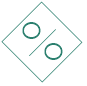 Ozum Ozbekozumozbek@hotmail.com  |   236 591 1920  |   Vancouver, BC V6C 3T3 SummaryEnergetic culinary professional with blend of creativity, passion for food and exceptional cooking skills. Work well as dynamic leader in high-pressure, urban restaurant settings.SkillsExperienceUncle Fatih Pizza Store | Vancouver, BC Managed opening and closing shift kitchen tasks.Maintained food safety and sanitation standards.Washed, peeled, and cut fruits and vegetables in advance to save time on food preparation.Cooked sixty take-out orders per shift and securely packaged and labeled each order.Warehouse PUB | Vancouver, BC Created identical dishes numerous times daily with consistent care, attention to detail and quality.Set up and prepared cooking supplies and workstations during opening and closing to maximize productivity.Prepared food items such as meats, poultry, and fish for frying purposes.Operated fryers and grills according to instructions to maintain safety and food quality.Cafe Crepe | Vancouver, BC Set up and prepared cooking supplies and workstations during opening and closing to maximize productivity.Created identical dishes numerous times daily with consistent care, attention to detail and quality.Worked successfully with diverse group of coworkers to accomplish goals and address issues related to our products and services.Education and TrainingAri College | Turkey-Ankara TOBB University | Turkey-Ankara Douglas College | New Westminster, BC LaSalle College | Vancouver, BC Websites, Portfolios, Profileshttps://ca.linkedin.com/in/ozum-ozbek-95a179166https://www.lcieducation.com/en/portfolios/students/64519.aspx/#fndtn-projectsCertificationsFood SafetyReferencesReferences are available upon request